В соответствии с Федеральным законом от 21 декабря 2001 г. N 178-ФЗ "О приватизации государственного и муниципального имущества", Порядком разработки прогнозного плана приватизации муниципального имущества Жигаловского муниципального образования, утвержденного Постановлением администрации Жигаловского муниципального образования от 11.06.2020 №50, Дума Жигаловского муниципального образования, РЕШИЛА:1. Внести следующие изменение в прогнозный план приватизации муниципального имущества Жигаловского муниципального образования на 2021 год:1.1.  п.п. 1 пункта 3 раздела I Общие положения, слова «в 2021 году –3994023,00 руб.» заменить на слова «в 2021 году –4039023,00 руб.»;1.2. п.п. 1 пункта 4 раздела II. Перечень муниципального имущества, предлагаемого к приватизации, слова «транспортное средство» заменить на слова «транспортные средства»;1.3. таблицу пункта 4 раздела II Перечень муниципального имущества, предлагаемого к приватизации дополнить строкой:2. Настоящее Решение Думы Жигаловского МО опубликовать в «Спецвыпуск Жигалово» и на официальном сайте администрации Жигаловского МО https://жигалово-адм.рф.Председатель Думы Жигаловскогомуниципального образования                                         А.М. Тарасенко Глава Жигаловского муниципального образования 				 Д.А. Лунёв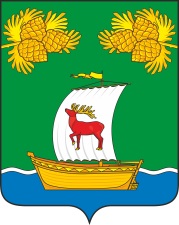 РОССИЙСКАЯ ФЕДЕРАЦИЯИРКУТСКАЯ ОБЛАСТЬДУМАЖИГАЛОВСКОГО МУНИЦИПАЛЬНОГО ОБРАЗОВАНИЯПЯТОГО СОЗЫВАРЕШЕНИЕРОССИЙСКАЯ ФЕДЕРАЦИЯИРКУТСКАЯ ОБЛАСТЬДУМАЖИГАЛОВСКОГО МУНИЦИПАЛЬНОГО ОБРАЗОВАНИЯПЯТОГО СОЗЫВАРЕШЕНИЕ12.03.2021г. № 02-2021рп. ЖигаловоО внесении изменения в «прогнозный план приватизации муниципального имущества Жигаловского муниципального образования на 2021 год», утвержденного решением ДумыЖигаловского муниципального образованияот 28.12.2020г. № 50-20О внесении изменения в «прогнозный план приватизации муниципального имущества Жигаловского муниципального образования на 2021 год», утвержденного решением ДумыЖигаловского муниципального образованияот 28.12.2020г. № 50-203.Мусоровоз ГАЗ КО 440-2  ГАЗ КО 440-2  на шасси ГАЗ, дизель, год выпуска 201045000,001 квартал